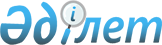 Об установлении повышенных на двадцать пять процентов окладов и тарифных ставок специалистам в области здравоохранения, социального обеспечения, образования, культуры, спорта и ветеринарии, являющимся гражданскими служащими и работающим в сельской местности
					
			Утративший силу
			
			
		
					Решение Жалагашского районного маслихата Кызылординской области от 09 апреля 2014 года № 30-6. Зарегистрировано Департаментом юстиции Кызылординской области 29 апреля 2014 года № 4645. Утратило силу решением Жалагашского районного маслихата Кызылординской области от 23 декабря 2015 года № 49-8      Сноска. Утратило силу решением Жалагашского районного маслихата Кызылординской области от 23.12.2015 № 49-8 (вводится в действие со дня подписания).

      В соответствии с пунктом 2 статьи 238 кодекса Республики Казахстан от 15 мая 2007 года "Трудовой Кодекс Республики Казахстан", Законом Республики Казахстан от 23 января 2001 года "О местном государственном управлении и самоуправлении в Республике Казахстан" и пунктом 4 статьи 18 Закона Республики Казахстан от 8 июля 2005 года "О государственном регулировании развития агропромышленного комплекса и сельских территорий" Жалагашский районный маслихат РЕШИЛ:

      1. Установить за счет средств районного бюджета повышенные на двадцать пять процентов должностные оклады и тарифные ставки по сравнению с окладами и ставками гражданских служащих, занимающихся этими видами деятельности в городских условиях специалистам в области здравоохранения, социального обеспечения, образования, культуры, спорта и ветеринарии, являющимся гражданскими служащими и работающим в сельской местности.

      2. Настоящее решение вводится в действие со дня его первого официального опубликования и распространяется на отношения, возникшие с 1 января 2014 года.


					© 2012. РГП на ПХВ «Институт законодательства и правовой информации Республики Казахстан» Министерства юстиции Республики Казахстан
				
      Председатель ХХХ сессии

      Жалагашского районного

      маслихата

БЕКЖАНОВ А.

      Секретарь Жалагашского

      районного маслихата

СУЛЕЙМЕНОВ К.
